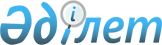 О некоторых вопросах Национальной академии наук Республики КазахстанРаспоряжение Президента Республики Казахстан от 6 ноября 2001 года N 247Подлежит опубликованию  

в республиканской печати   



  

      В соответствии с Законом Республики Казахстан от 9 июля 2001 года "О науке" и в целях совершенствования системы управления научной сферой, а также повышения эффективности деятельности Национальной академии наук Республики Казахстан в развитии страны: см.Z110407



      1. Возложить на Национальную академию наук Республики Казахстан функции по экспертизе работ, выполняемых в рамках программ фундаментальных научных исследований, финансируемых из государственного бюджета. 



      2. Правительству Республики Казахстан образовать межведомственную комиссию для выработки предложений по совершенствованию деятельности Национальной академии наук Республики Казахстан (далее - межведомственная комиссия), включив в ее состав руководителей государственных органов и видных представителей казахстанской науки. 



      3. Межведомственной комиссии в трехмесячный срок: 

      1) проанализировать состояние науки, мировые тенденции ее развития, современную организацию управления научно-технической сферой, существующей кадровый научный и научно-технический потенциал страны, состояние материально-технической базы; 

      2) определить важнейшие направления фундаментальных и прикладных исследований, исходя из необходимости: 

      международного признания результатов проводимых исследований; 

      получения максимальной экономической эффективности вложения государственных средств; 

      развития экспортного потенциала страны, включая наукоемкие технологии; 

      интеграции науки с образованием; 

      создания максимально эффективной системы управления научно-технической сферой; 

      3) представить предложения по совершенствованию структуры, повышению эффективности деятельности Национальной академии наук Республики Казахстан в социально-экономическом и научно-техническом развитии страны, уточнению и конкретизации функций Национальной академии наук. 



      4. Правительству Республики Казахстан вынести предложения межведомственной комиссии на обсуждение очередной сессии общего собрания Национальной академии наук, после чего принять необходимые решения.        Президент 

Республики Казахстан 
					© 2012. РГП на ПХВ «Институт законодательства и правовой информации Республики Казахстан» Министерства юстиции Республики Казахстан
				